+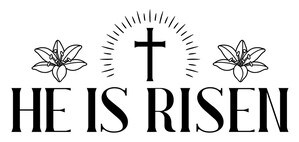 If anyone wants a virtual copy of the bulletin, please email Canon Joe to give permission. This is to comply with GDPR regulations.You can follow live streaming of Mass & other services from Bishop Peter via the Diocesan Facebook page - https://www.facebook.com/wrexhamdiocese/ There are also links to other Churches in the Diocese who are streaming Masses.Please Pray For:-The repose of the soul of Harold Jeffrey Cook, who died last week. His funeral will be at CQ on Friday April 9th at 11am. Julia Healy, who is now home from hospitalMargaret Parkinson who is in hospitalChristine Maughan who is ill, and her husband Kevin & family membersAll the sick of the Parish.Mass RulesWhen people come into Church, they must first wash their hands. 		2. People MUST stay 2m apart (unless from the same household).Face masks are mandatory unless you are exempt from wearing one. 	4. The maximum number permitted at Mass will be 35 Mass will be much shorter than usual – there will be no singing, and Communion will be given out at the end of Mass.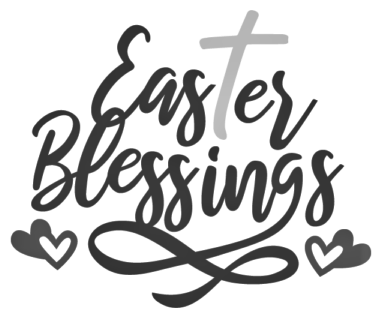 Palm Crosses  are available in both churches for those who were not able to get one last week, or for anyone who would like another one. Please ask one of the Stewards for them.Divine Mercy Sunday is next Sunday, 11th April. We are meeting after 9.30 Mass in the gardens at Queensferry Church to pray the Chaplet of Divine Mercy together in English, Polish & Slovakian. Masks must be worn & social distancing rules followed.Collections for Church Funds: Total collections:- 27th/28th Mar CQ £58.51, Gift Aid £211.51, Maintenance £109.00, Holy Places £275.14, QF £180.50, Gift Aid £45.00, Holy Places £130.00You may wish to set up a Standing Order to give your donations regularly – please contact Canon Joe for bank details.Please consider giving your offertory collection in a Gift Aid envelope if you pay tax (a higher rate tax payer can obtain a further 20% tax relief).  Items for the bulletin: to Ann Payton by Weds evening please, tel 01244 821010 or e-mail ann.dragonden@btinternet.com